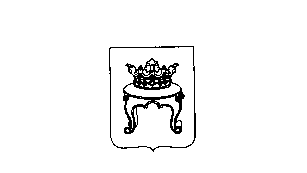 АДМИНИСТРАЦИЯ МОСКОВСКОГО РАЙОНА В ГОРОДЕ ТВЕРИМеры безопасности на железнодорожном транспоте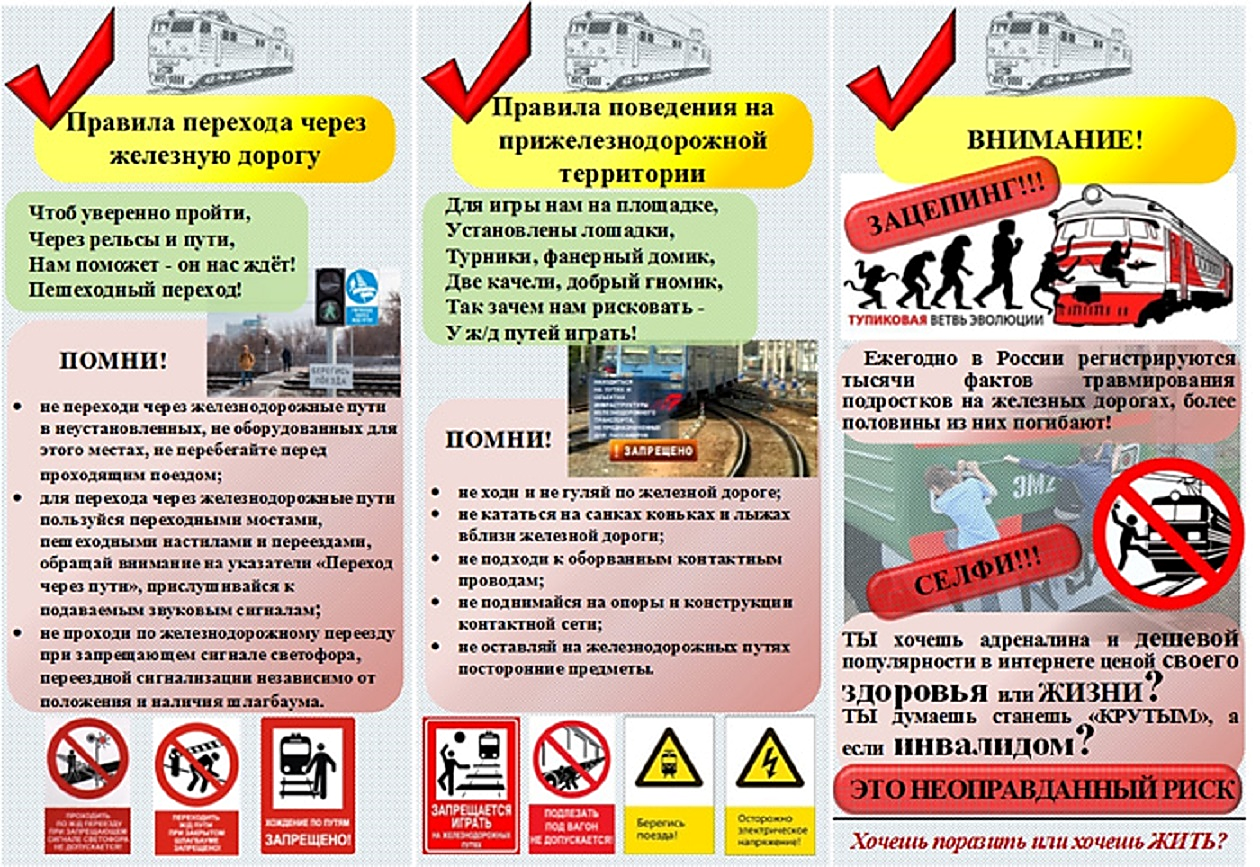 Комиссия по предупреждению и ликвидации чрезвычайных ситуаций и обеспечению пожарной безопасности администрации Московского района в городе Твери 